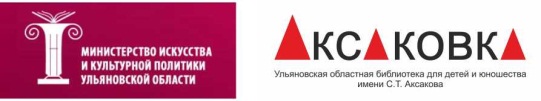 Министерство искусства и культурной политики  Ульяновской областиОбластное Государственное бюджетное учреждение культуры«Ульяновская областная библиотека для детей и юношества имени С.Т. Аксакова»Россия, 432017   г. Ульяновск,  ул. Минаева, д. 48Тел.(8422)  41-82-62,  факс  41-81-93E-mail:  uobdu@yandex.ruИсх. № 01-21/23								             24 января 2019 г.О Всероссийской Акции«Ухожу я в мир природы» «Ухожу я в мир природыВ мир спокойствия, свободы,В царство рыб и куликовНа свои родные воды,На простор родных лугов…»С. Т. АксаковНеобъятен аксаковский мир природы, выразителен и неповторим. И мы с вами живём в окружении лесов, озёр и лугов, по-прежнему таких же прекрасных, как и в книгах Сергея Тимофеевича Аксакова. Нужно лишь уметь примечать, любоваться и стараться не разрушать наш хрупкий мир природы. Дорогие друзья! Уважаемые коллеги!Ульяновская областная библиотека для детей и юношества имени С.Т. Аксакова приглашает  Вас принять участие во Всероссийской акции «Ухожу я в мир природы-2019». В День памяти С.Т. Аксакова 12 мая 2019 года предлагаем Вам и Вашим читателям индивидуально или коллективно выйти на природу с книгой писателя и прочитать на камеру отрывок из его книги, который бы соответствовал выбранному уголку природы. Получившийся ролик (продолжительностью до 2 минут), а также свои впечатления об участии в Акции Вы можете разместить в группе Акции «Всероссийская акция «Ухожу я в мир природы-2019» в социальной сети «ВКонтакте»: https://vk.com/club164553149,  предварительно став участником данной группы. Пост рекомендуем сопровождать хештегом #УхожуЯВМирПрироды2019. Ждём с нетерпением ваши видеоролики и впечатления с 12 по 17 мая 2019 года. После размещения ролика зарегистрируйте своё участие в Акции, перейдя по ссылке http://aksakovka.ru/nash-aksakov/vserossijskaya-akcziya-uxozhu-ya-v-mir-prirody-2019/. В заявке обязательно укажите ссылку на ролик, размещенный на странице в группе «Всероссийская акция «Ухожу я в мир природы». Для этого установите курсор на изображении, кликните на нём, откройте контекстное меню (правая кнопка мыши), нажмите «Копировать ссылку на видео» и вставьте её в заявку (см. приложение).Лучшие ролики будут отобраны по следующим критериям: чёткость изображения, соответствие текста выбранному уголку природы, выразительность чтения и размещены на YouTube-канале Ульяновской областной библиотеки для детей и юношества имени С.Т.Аксакова.Впервые Акция состоялась в 2018 году. В ней приняли участие жители 16 регионов России. С итогами можно познакомиться на сайте библиотеки http://aksakovka.ru в разделе «Наш Аксаков». 	Дипломы высылаются на указанные в заявках электронные адреса до 31 мая 2019 года. Информация о ходе Акции размещается на сайте Ульяновской областной библиотеки для детей и юношества имени С.Т. Аксакова (http://aksakovka.ru/), а также на сайтах организаций – участников Акции и в социальных сетях.Контактное лицо: по всем вопросам обращайтесь к координатору Акции Клопковой Ольге Васильевне по электронной почте: aksakov1859@yandex.ru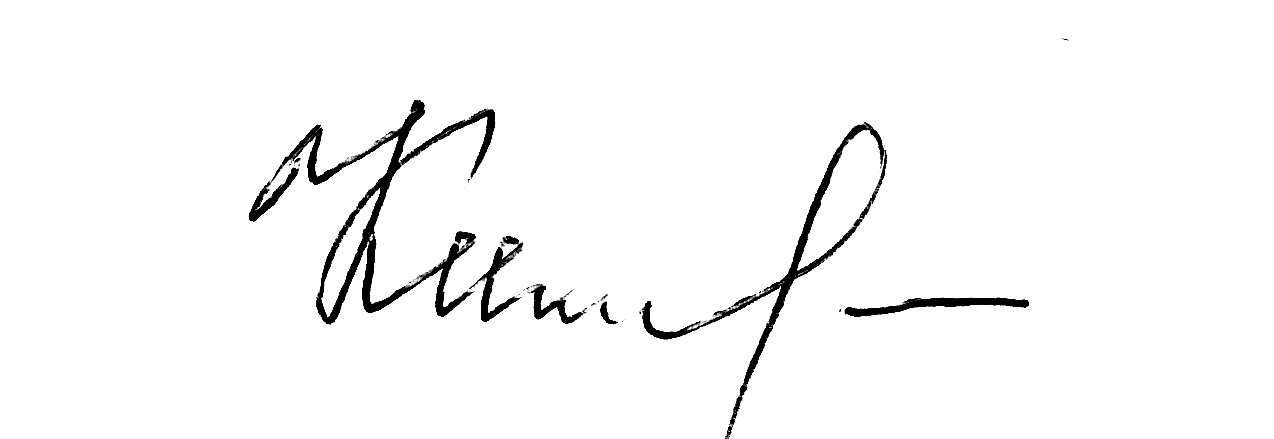      Директор библиотеки                                                                Т.Е. КичинаПриложениеРегистрация участников Всероссийской акции «Ухожу я в мир природы»Правила загрузки видеороликов на страницу ВКонтакте: https://vk.com/page-59800369_46114100№НаименованиеДля заполнения1Адрес: Область / край  / республика/ Населённый пункт2Полное наименование организации (если есть)3Участники Акции: фамилия, имя чтецов, возраст4Ф.И.О., должность организатора Акции  на месте5Название выбранного произведения6Ссылка на видео, размещенное на странице Акции https://vk.com/club1645531497Другая информация по желанию участника